Sluitingsdagen schooljaar 2022 - 2023
Dienst Kinderopvang Stad Gent	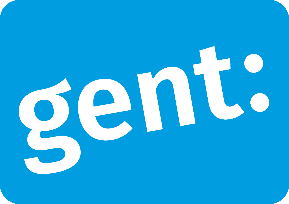 SluitingsdagenMaandag 31 oktober 2022 ⇨ BrugdagDinsdag 1 november 2022 ⇨ AllerheiligenWoensdag 2 november 2022 ⇨ AllerzielenVrijdag 11 november 2022 ⇨ WapenstilstandMaandag 26 december 2022 ⇨ Tweede kerstdagMaandag 2 januari 2023 ⇨ FeestdagMaandag 10 april 2023 ⇨ PaasmaandagMaandag 1 mei 2023 ⇨ Feest van de arbeidDonderdag 18 mei 2023 ⇨ HemelvaartsdagVrijdag 19 mei 20223 ⇨ BrugdagMaandag 29 mei 2023 ⇨ PinkstermaandagMaandag 10 juli 2023 ⇨ BrugdagDinsdag 11 juli 2023 ⇨ Feest van de Vlaamse GemeenschapVrijdag 21 juli 20223 ⇨ Nationale feestdagMaandag 14 augustus 2023 ⇨ BrugdagDinsdag 15 augustus 2023 ⇨ O.L.V. HemelvaartCentrale noodopvangKerstvakantie : kinderopvang is gesloten van maandag 26 december 2022 tot en met maandag 2 januari 2023.Zomervakantie: opvang gesloten van maandag 17 juli 2023 tot en met vrijdag 21 juli 2023.Er is in deze periodes centrale noodopvang:tussen kerst en nieuwjaar: van dinsdag 27 december tot en met vrijdag 30 december 2022.tijdens de Gentse Feesten: op maandag 17, dinsdag 18, woensdag 19 en donderdag 20 juli 2023. Inschrijvingsperiode vakantiesVakantiePeriodeInschrijvingsperiodeAnnuleringsperiodeHerfstvakantieMaandag 31 oktober 2022 tot en met zondag 6 november 2022Zaterdag 17 september 2022 tot en met zondag 2 oktober 2022Maandag 3 oktober 2022 tot en met zondag 16 oktober 2022KerstvakantieMaandag 26 december 2022 tot en met zondag 8 januari 2023Zaterdag 12 november 2022 tot en met zondag 27 november 2022Maandag 28 november 2022 tot en met zondag 11 december 2022KrokusvakantieMaandag 20 februari 2023 tot en met zondag 26 februari 2023Zaterdag 7 januari 2023 tot en met zondag 22 januari 2023Maandag 23 januari 2023 tot en met zondag 5 februari 2023PaasvakantieMaandag 3 april 2023 tot en met zondag 16 april 2023Zaterdag 18 februari 2023 tot en met zondag 5 maart 2023Maandag 6 maart 2023 tot en met zondag 19 maart 2023ZomervakantieMaandag 3 juli 2023 tot en met donderdag 31 augustus 2023Zaterdag 15 april 2023 tot en met zondag 30 april 2023Maandag 1 mei 2023 tot en met zondag 14 mei 2023